1.	The drawing below shows the structure of a virus.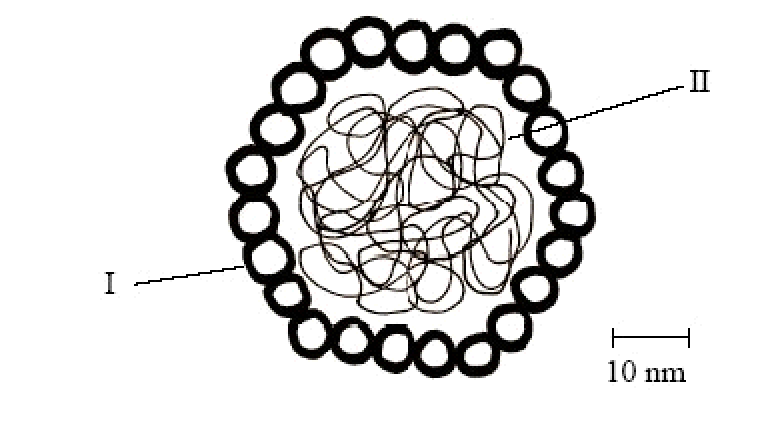 (a)	Identify structures labelled I and II.I:	...........................................................................................................................II:	...........................................................................................................................(2)(b)	Use the scale bar to calculate the maximum diameter of the virus. Show your working.Answer:	.....................................................(2)(c)	Explain briefly why antibiotics are effective against bacteria but not viruses....................................................................................................................................................................................................................................................................................................................................................................................................................................................................................................................................................................................................................................................................................................................................................................................................................................................................................................................................................................(3)(d)	Explain how antibiotic resistance develops in bacteria...............................................................................................................................................................................................................................................................................................................................................................................................................................................................................................................................................................................................................................................................................................................................................................................................................................(3)(Total 10 marks)1.	What does the nucleus of a human lymphocyte contain?A.	Only the genes to produce a specific antigenB.	Only the genes to produce a range of antibodiesC.	Only the genes that control the growth and development of a lymphocyteD.	The whole genetic information for a human(Total 1 mark) 2.	Which term describes a molecule capable of triggering an immune response?A.	AntibodyB.	AntigenC.	PathogenD.	Antibiotic(Total 1 mark)3.	What stimulates the production of antibodies?A.	AIDSB.	AntibioticsC.	AnticodonsD.	Antigens(Total 1 mark)4.	The diagrams show the death rate in January from influenza in Canada and the United Kingdom (UK). Canada is a very large, sparsely populated country. The United Kingdom is a densely populated island.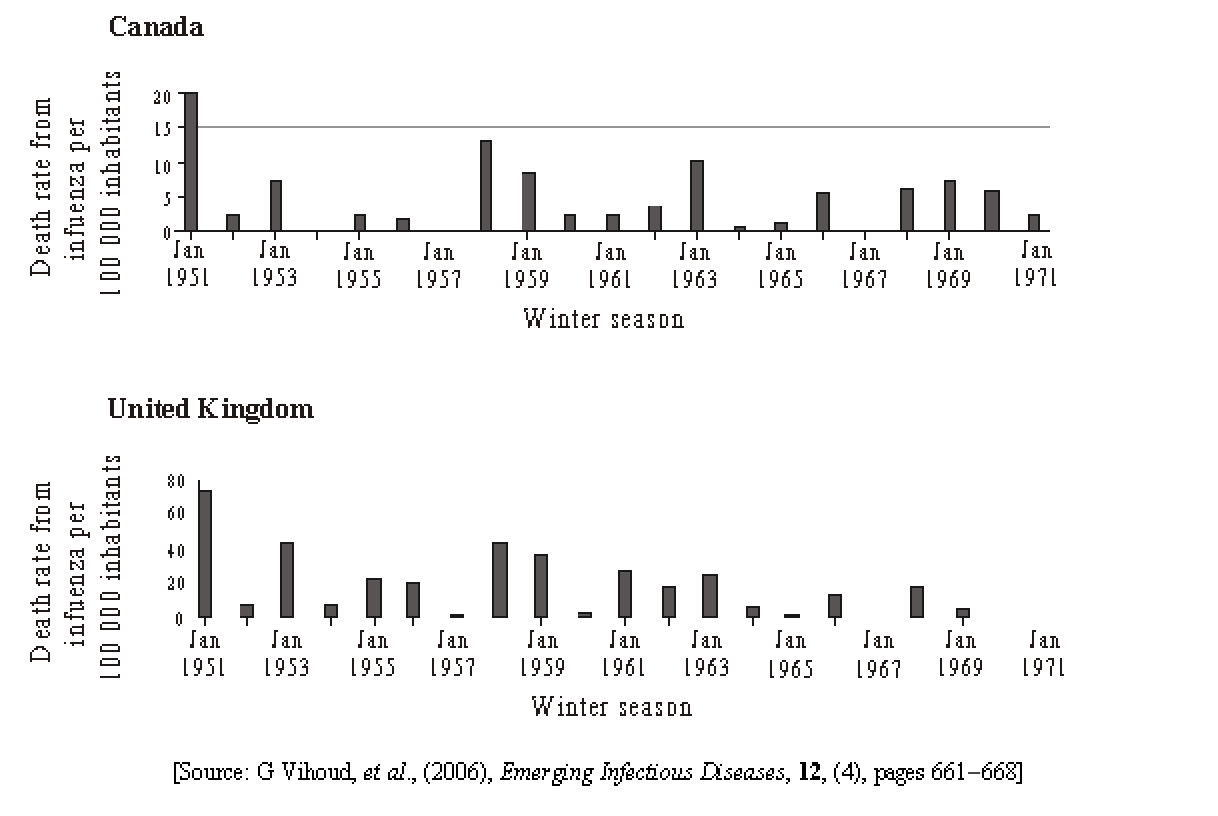 (a)	(i)	Identify the year in which there were no observed deaths from influenza in either country............................................................................................................................(1)(ii)	Calculate the total number of deaths from influenza in 1968 in Canada assuming the population size was 19.8 million............................................................................................................................(1)(b)	Compare the death rates between Canada and the United Kingdom between 1953 and 1963................................................................................................................................................................................................................................................................................................................................................................................................................(3)(c)	Influenza is caused by a virus. Outline the diversity of structure in viruses.....................................................................................................................................................................................................................................................................................................................................................................................................................................................................................................................................................(2)(Total 7 marks)1.	(a)	I: protein coat / capsid / capsomere; II: DNA / nucleic acid / RNA / genetic material;	2(b)		52 nm (±5 nm); (units required)	2(c)	antibiotics block specific metabolic pathways /  cell production in bacteria; viruses reproduce using the host cell metabolic pathways; (host cell) pathways are not affected by antibiotics; viruses do not have metabolic pathways;	3 max(d)	some bacteria are resistant to an antibiotic /  variation within bacterial populations includes antibiotic resistance; genes for antibiotic resistance originate as mutations (not caused by antibiotics); transfer of resistance genes (can occur) from strain to strain /  species to species; bacteria that are resistant survive when an antibiotic is used and others die; resistant bacteria pass on their genes for resistance to offspring; proportion of resistant bacteria increases in each generation in the population / species; natural selection for bacteria that are resistant;	3 max[10]1.	D[1]2.	B[1]3.	D[1]4.	(a)	(i)	1967	1(ii)	(death rate = 5 per 100,000 / yr, total number of deaths would be 5 times 198 =) 990 deaths	1(b)	death rate in Canada is always lower than United Kingdom;	highest death rate in United Kingdom approx 40 per 100,000 whereas in Canada never above 15;no death from influenza recorded in Canada in 1957 but some in theUnited Kingdom;	highest death rate for United Kingdom recorded in 1953 but in Canada in 1958;both countries have very low / zero death in 1954 and 1957;between 1953 and 1963 patterns are very similar;	3 max(c)	viruses consist of nucleic acid and a protein coat;DNA double stranded or single stranded;RNA double stranded or single stranded;protein coat contains receptors specific for target organism;	2 max[7]